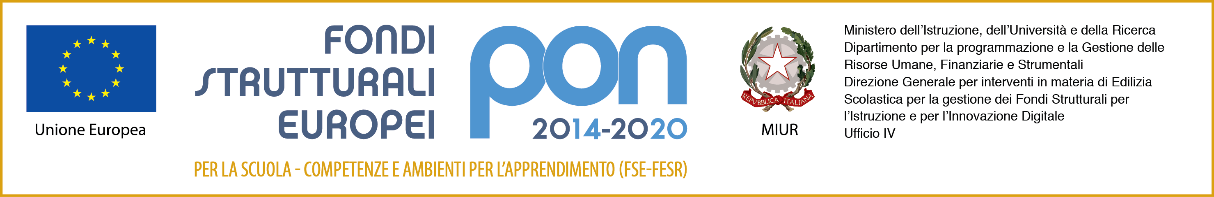 MINISTERO dell’ ISTRUZIONE, dell’UNIVERSITA’ e  della RICERCAUfficio Scolastico Regionale per il LazioIstituto Comprensivo “D.R. CHIODI”Via Appiano, 15 –  00136 Roma Tel./Fax: 06/39736694 e-mail: rmic8bq008@istruzione.it - PEC: rmic8bq008@pec.istruzione.itDistretto Scolastico 27° - Municipio XIV – Ambito 08 sito web: www.ic-chiodi.itESAMI DI STATO 2018/2019AVVISOSi informano le famiglie degli alunni delle Classi IIIe, che il giorno Martedì 11 Giugno 2019 dalle ore 08.00 alle ore 12.30 si svolgerà la prima Prova Scritta di Italiano degli Esami di Stato conclusivi del Primo Ciclo d’Istruzione. Il Calendario degli Esami di Stato sarà pubblicato integralmente Lunedì 10.06.2019 alle ore 9.30. 							  	              IL DIRIGENTE SCOLASTICO									       Dott.ssa Incoronata SARNI-----------------------------------------------------------------------------------------------------------------------------AUTORIZZAZIONEIo Sottoscritto___________________________________________________________in qualità di genitore/tutore legale del candidato/a_______________________________________ della Classe III^ Sez._______AUTORIZZOlo/la stesso/a ad uscire dall’Istituto una volta che avrà terminato le Prove scritte nei giorni d’esame e/o superato il tempo utile: da solo  prelevato da uno dei due genitori o persona delegataRoma,        /          / 		 				                   Firma dei genitori									_______________________	  									_______________________